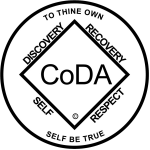 CoDA Service Conference 2021Motion/Voting Entity Issue (VEI) Form Check one:    X Motion (Committee/Board) #3  __ VEI (See VEI Guidelines on reverse side of this form)Committee/Board or VE/Delegate Name: Literature and CoRe   Date: 4/8/2021		Assigned Number: ____________		Revision #: _____________		Revision Date: _________________Motion or VE Issue Name: Motion/Issue: 
CSC to endorse Joy In The Journey, Recover With Color as a new piece of CoDA literature.Intent, background, other pertinent information: In recognition that people receive information and enjoy expressing themselves in different ways, Joy in the Journey; Recover with Color, (adult coloring book) comes with content informational pages, and original artwork to be colored. The illustrations and companion content informational pages can also be enjoyed  as a visual expression of the principles of the CoDA recovery program. This piece of literature offers a unique way to reach the codependent who still suffers. It offers the Fellowship a fun way to explore our Twelve Steps, Twelve Traditions, and Twelve Promises.This book may be used by individuals, between sponsor and sponsee, or in a group of recovering codependents.Remarks: The illustrator, a member of the CoDA Fellowship, was hired by CoRe to create the art work, illustrations, and formatting. This book was conceived of and created by members of the CoRe Board and volunteers from CoDA, which was called a Work Group. CLC provided editing and other support via email and joint meetings. Collaborating in this way was innovative, enjoyable, and satisfying. This motion or VEI requires changes to: (please check any that apply)____  By Laws		____  	FSM P1		____  	FSM P2____  	FSM P3		____  	FSM P4		____  	FSM P5____  	Change of Responsibility   ____  	Other: _______________________________ (Data Entry Use Only)Motion result: _______________________________________ VEI Result – Assigned to __________________ on _________ (date)